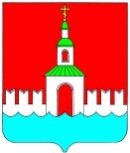 АДМИНИСТРАЦИЯ ЮРЬЕВЕЦКОГОМУНИЦИПАЛЬНОГО РАЙОНАИВАНОВСКОЙ ОБЛАСТИПОСТАНОВЛЕНИЕот 10.12.2013  №  649                                О внесении дополнений и изменений Постановление администрации Юрьевецкого муниципального района от 29.08.2013 года № 435 «Об утверждении административного регламентаархивного отдела администрации Юрьевецкогомуниципального района Ивановской области по предоставлениюмуниципальной услуги  «Выдача копий архивных документов, подтверждающих право на владение землей»В целях приведения Регламента архивного отдела администрации Юрьевецкого муниципального района в соответствии с требованиями действующего законодательства, п о с т а н о в л я е т:1.Внести дополнения и изменения  в Постановление администрации Юрьевецкого муниципального района от 29.08.2013 года № 435 «Об утверждении административного регламента архивного отдела администрации Юрьевецкого муниципального района Ивановской области по предоставлению муниципальной услуги  «Выдача копий архивных документов, подтверждающих право на владение землей»      «Приложение к Постановлению администрации района № 435 от 29.08.2013 года»,  раздел II «Требования к порядку представления муниципальной услуги» дополнить словами: -п.2.1.3  «Официальный сайт администрации Юрьевецкого муниципального района: Юрьевец  - официальный. РФ» - п.2.3.2 слова «Время ожидания в очереди на прием к должностному лицу или для консультации недолжно превышать 30 минут» читать в новой редакции: «Время ожидания в очереди при обращении заявителя в архивный отдел администрации района для получения муниципальных услуг не должно превышать 15 минут».Главы  администрации Юрьевецкогомуниципального района                          				      А.А. Соколов 